Зарядка в офисном кресле…Если спросить «Кто против утренней зарядки?», то вряд ли многие из нас «поднимут» руку. Но оправданий будет предостаточно: - мало времени утром;- проспал;- пока детей в школу (садик) соберешь…;- пока мужу галстук повяжешь; и уж позвольте помечтать:- пока жене кофе в постель, детям завтрак, то уж и не до зарядки.Вариантов оправданий может быть бесчисленное множество, но ответ на них один – движение нам жизненно необходимо. Отказавшись от него мы подвергаем рискам свой организм и становимся «кандидатами» на развитие целого «букета» болезней – сердечно-сосудистых, опорно-двигательного аппарата, органов пищеварения и других, не менее опасных.И если нет времени провести активную зарядку утром, или пробежаться по парку вечером, то вот упражнения, которые придумали именно для тех, кто большую часть дня проводит в кресле. Не вставая из кресла предлагаем сделать упражнения, которые займут всего 5 минут. И не рабочего времени, а перерыва для отдыха от работы на компьютере или обеденного перерыва. Рисунок-схема перед вами. Итак, начинаем…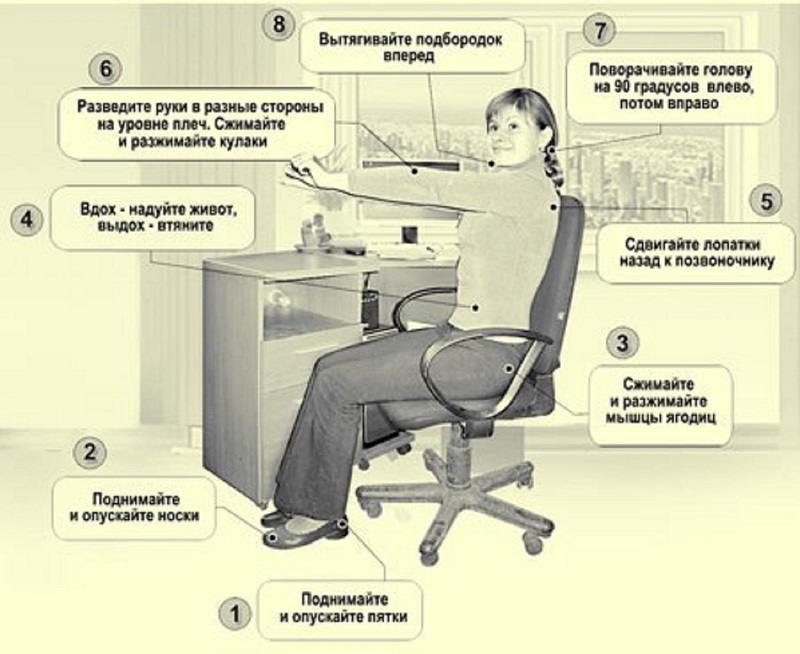 Зав. ООЗ                                                                                   Ирина Борисова